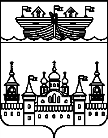 АДМИНИСТРАЦИЯ ГЛУХОВСКОГО СЕЛЬСОВЕТАВОСКРЕСЕНСКОГО МУНИЦИПАЛЬНОГО РАЙОНАНИЖЕГОРОДСКОЙ ОБЛАСТИПОСТАНОВЛЕНИЕпроект2017 года 	№  Об утверждении муниципальной программы «Формирование современной городской среды в Глуховском сельсовете Воскресенского муниципального района Нижегородской области на 2018-2022 годы»В соответствии с Бюджетным кодексом Российской Федерации, Федеральным законом от 06.10.2003 № 131-ФЗ  «Об общих принципах организации местного самоуправления в Российской Федерации», Приказом Министерства строительства и жилищно-коммунального хозяйства от 06.04.2017 № 691 «Об утверждении методических рекомендаций по подготовке государственных программ субъектов Российской Федерации и муниципальных программ формирования современной городской среды в рамках реализации приоритетного проекта «Формирование комфортной городской среды» на 2018-2022 годы», Программой Нижегородской области по формированию комфортной городской среды,  на основании Устава Глуховского сельсовета, в целях повышения уровня благоустройства территорий Глуховского сельсовета администрация Глуховского сельсовета Воскресенского муниципального района Нижегородской области постановляет:1.Утвердить муниципальную программу «Формирование современной городской среды на 2018 - 2022 годы» согласно приложению.2.Обнародовать настоящее постановление на официальном сайте администрации Воскресенского муниципального района.3.Постановление вступает в силу со дня обнародования.4.Контроль за выполнением настоящего постановления оставляю за собой.Глава администрации 						И.Ю.ДубоваПриложениеутверждено постановлением администрации Глуховского сельсоветаот  2017 года №Муниципальная программа«Формирование современной городской среды на 2018–2022 гг.»1.Паспорт муниципальной программы2. Текст программы2.1.Характеристика текущего состояния в сфере благоустройства придомовых территорий и территорий общего пользования.(содержание проблемы)Создание условий для системного повышения качества и комфорта городской среды на всей территории Российской Федерации является одним из приоритетных направлений стратегического развития Российской Федерации. Протоколом президиума Совета при Президенте Российской Федерации по стратегическому развитию и приоритетным проектам от 21.11.2016 №10 утвержден паспорт приоритетного проекта «Формирование комфортной городской среды». Основным принципом формирования комфортной городской среды является комплексный подход при создании эффективной системы благоустройства, в том числе за счет реализации мероприятий по благоустройству дворовых территорий многоквартирных домов и муниципальных территорий общего пользования в населенных пунктах с численностью населения более 1000 человек и обустройству мест массового отдыха населения. В состав муниципального образования входят 17 населенных пунктов общей численностью населения свыше 1000 человек, а именно на данный момент в муниципальном образовании проживает 1653 жителя. Уровень благоустройства определяет комфортность проживания граждан и является одной из проблем, требующих каждодневного внимания и эффективных решений, включающих комплекс мероприятий по инженерной подготовке и обеспечению безопасности, озеленению и устройству покрытий, освещению, размещению малых архитектурных форм. В рамках Программы планируется реализовать мероприятия, направленные на развитие современной городской среды на территории муниципального образования, в том числе выполнить работы по благоустройству муниципальных территорий общего пользования. В настоящее время на территории Глуховского сельсовета находятся 120 многоквартирных домов и 1049 индивидуальных жилых домов. Многолетнее отсутствие финансирования мероприятий по ремонту и благоустройству внутридворовых территорий привело к износу асфальтового покрытия, отсутствию детских игровых и спортивных площадок, утрате внешнего вида газонов. До 2011 года в Глуховском сельсовете отсутствовал системный подход при реализации мероприятий по благоустройству. Основное внимание уделялось ремонту и содержанию улично-дорожной сети, уборке территорий. Практически не проводились работы по обустройству мест массового отдыха населения и ремонту дворовых территорий многоквартирных домов.  Уровень благоустроенности внутридворовых территорий можно охарактеризовать как неудовлетворительный:- асфальтовое покрытие внутриквартальных проездов, тротуаров и пешеходных дорожек нарушено или полностью отсутствует; - мало присутствует элементов озеленения;- отсутствуют места для стоянки автомобилей;- отсутствуют площадки для выгула собак;- не везде оборудованы площадки под ТКО.На территории имеются ветхие пострадавшие от пожаров дома, имеющие неудовлетворительный внешний вид, находящихся в частной собственности.Перечисленные факторы ухудшают архитектурный вид населенных пунктов муниципального образования.Реализация мероприятий муниципальной программы в 2018 - 2022 годах позволит создать благоприятные условия проживания жителей населенных пунктов муниципального образования, обеспечить более эффективную эксплуатацию многоквартирных домов, сформировать активную гражданскую позицию населения посредством его участия в благоустройстве дворовых территорий, повысить уровень и качество жизни граждан. Практика трудового участия граждан и организаций сложилась путем проведения субботников, направленных на уборку и озеленение отдельных территорий. В рамках Программы планируется реализовать первоочередные мероприятия по благоустройству:- внести изменения в существующие Правила благоустройства в соответствии с требованиями федерального законодательства;- внедрить механизм инициации и отбора проектов по благоустройству жителями муниципального образования; - определить и реализовать перечень отобранных проектов по благоустройству, в том числе по благоустройству прилегающих к многоквартирным жилым домам территорий и дворов, а также по обустройству объектов городской среды.Принятие новых современных правил благоустройства и реализация программы благоустройства с учетом мнения граждан должны качественно изменить уровень планирования и реализации мероприятий, запустить механизм финансового и трудового участия граждан и организаций в проектах по благоустройству, сформировать механизм общественного контроля на территории муниципального образования. 2.2.Приоритеты государственной политики в сфере реализации программы, цели, задачи программы. Приоритеты и цели государственной политики в сфере благоустройства на территориии муниципального образования определены в соответствии с приоритетным проектом «Формирование комфортной городской среды», Указом Президента Российской Федерации от 07.05.2012 №600 «О мерах по обеспечению граждан Российской Федерации доступным и комфортным жильем и повышению качества жилищно-коммунальных услуг», постановлением Правительства Нижегородской области от 17 апреля 2006 года N 127 "Об утверждении Стратегии развития Нижегородской области до 2020 года". Главным приоритетом государственной политики в сфере благоустройства является создание условий для системного повышения качества и комфорта городской среды. В соответствии с приоритетами государственной политики в сфере благоустройства определена основная цель Программы – это повышение качества и комфорта городской среды на территории муниципального образования Глуховский сельсовет Для достижения цели Программы необходимо решить следующие Задачи программы:1.Обеспечить формирование единого облика муниципального образования;2.Обеспечить создание, содержание и развитие объектов благоустройства на территории муниципального образования, включая объекты, находящиеся в частной собственности и прилегающие к ним территории;3.Повысить уровень вовлеченности заинтересованных граждан, организаций в реализацию мероприятий по благоустройству территории муниципального образования.2.3.Сроки и этапы реализации программы.Срок реализации Программы –2018–2022 годы. Этапы реализации не выделяются. 2.4. Перечень основных мероприятий муниципальной программы.Для решения задач, поставленных в соответствии с целью Программы, планируется выполнение мероприятия, представляющего собой комплекс работ, направленных на повышение уровня благоустройства общественных территорий и дворовых территорий муниципального образования. Благоустройство дворовых территорий многоквартирных домов в обязательном порядке должно включать выполнение минимального перечня работ по благоустройству дворовых территорий:- ремонт дворовых проездов;- обеспечение освещения дворовых территорий;- установка скамеек;- установка урн для мусора, а также может включать работы из дополнительного перечня, утверждаемого Правительством Нижегородской области. При этом дополнительный перечень работ реализуется только при условии выполнения работ, предусмотренных минимальным перечнем работ по благоустройству, обязательного трудового участия и софинансирования заинтересованных лиц в размере 20%. Дополнительный перечень включает в себя следующие виды работ:- устройство парковочных карманов;- устройство расширений проезжих частей дворовых территорий многоквартирных домов;- устройство и ремонт асфальтированных дорожек и дорожек из тротуарной плитки;- установка детского, игрового, спортивного оборудования, а также оборудования для хозяйственных площадок (коврочистки, стойки для сушки белья и т.д.);- обустройство травмобезопасных покрытий из резиновой крошки под детское, игровое, спортивное оборудование с обустройством основания под такое покрытие (асфальт, бетон);- устройство спортивных площадок для игры в футбол, волейбол, баскетбол с ограждением по периметру, устройством травмобезопасных покрытий на них (резиновое покрытие, искусственная трава);- установка ограждений газонов, палисадников, детских, игровых, спортивных площадок, парковок;- устройство наружного освещения детских, игровых, спортивных площадок, парковок;- озеленение территорий, которое включает в себя: посадку деревьев, кустарников, газонов, снос и кронирование деревьев, корчевание пней, завоз грунта и прочее;- работы по демонтажу различных конструкций (металлических, бетонных, деревянных) для последующего благоустройства территории под ними;- отсыпка, планировка и выравнивание: газонов, палисадников, детских, игровых и иных спортивных и хозяйственных площадок, вазонов, цветочниц, бордюрного камня;- устройство подпорных стен для укрепления откосов и грунтов на дворовых территориях с их оштукатуриванием, окраской, иной облицовкой или без таковых работ;- устройство лестничных маршей, спусков (из бордюрного камня или бетонных лестничных маршей заводского изготовления) с оборудованием их металлическими поручнями;- устройство пандусов для обеспечения беспрепятственного перемещения по дворовой территории многоквартирных домов маломобильных групп населения;- установка ограждающих устройств: бетонных, металлических столбиков для ограждения парковок, тротуаров, детских игровых площадок (кроме шлагбаумов и автоматических ворот);- установка вазонов, цветочниц;- работы по благоустройству, связанные с ландшафтным дизайном;- устройство цветочных композиций, атриумов, установка различных арт-фигур, входных арок и декоративных композиций, не относящихся к элементам детского игрового и спортивного оборудования, художественное оформление территории общего пользования;- ремонт отмосток многоквартирных домов;- работы по благоустройству и ремонту облицовки памятников, стел, архитектурных скульптур и композиций, мемориалов, а также оснований и подиумов под ними. Нормативная стоимость (единичные расценки) работ по благоустройству, входящих в состав минимального и дополнительного перечней работ, приведена в Приложении  Программы. В рамках реализации муниципальной программы:1) проводится инвентаризация уровня благоустройства территории  муниципального образования, с составлением и согласованием паспортов благоустройства (в соответствии с утвержденными на уровне региона формами); 2) утверждается и размещается в открытом доступе, в том числе на сайте администрации Воскресенского района: а) муниципальная программа формирования современной городской среды на 2018-2022 годы; б) порядок общественного обсуждения проекта муниципальной программы, порядок и сроки представления, рассмотрения и оценки предложений граждан и организаций о включении объектов в муниципальную программу; в) нормативно-правовые акты о создании общественных комиссий; г) порядок аккумулирования и расходования средств заинтересованных лиц, направляемых на выполнение дополнительного перечней работ по благоустройству дворовых территорий, и механизм контроля за их расходованием; 3) проводятся общественные обсуждения и актуализация правил благоустройства муниципального образования, соответствующие требованиям действующего законодательства;4) предусмотрено трудовое участие граждан и заинтересованных организаций, которое может выражаться в выполнении жителями неоплачиваемых работ, не требующих специальной квалификации: подготовка объекта (дворовой территории) к началу работ (земляные работы, демонтаж старого оборудования), уборка мусора после производства работ, покраска оборудования, озеленение территории, посадка деревьев и иные виды работ. Количество жителей, принимающих трудовое участие, а также его периодичность в выполнении работ по благоустройству (не менее 1 раза за период проведения работ по благоустройству дворовой территории) устанавливается физическим или юридическим лицом, представляющим интересы собственников помещений в многоквартирных домах, дворовые территории которых участвуют в муниципальной программе, уполномоченным общим собранием собственников помещений многоквартирного дома (далее - инициативная группа). Инициативная группа по окончании работ, изложенных в перечне дополнительных работ, представляет в администрацию отчет о трудовом участии жителей многоквартирного дома, территория которого благоустраивалась, с приложением подтверждающих фотоматериалов.5) предусмотрена синхронизация с реализуемыми федеральными, региональными и муниципальными программами. По результатам рассмотрения и оценки предложений граждан и организаций, проведения общественных обсуждений и определения перечня работ по благоустройству конкретной территории, осуществляется разработка сметной документации и дизайн – проектов.Переченьосновных мероприятий муниципальной программы2.5.Объем и источники финансирования муниципальной программыВ целях настоящей программы объем финансовых ресурсов определен исходя из предварительного перечня работ, планируемых к реализации в рамках основного мероприятия, и исходя из сравнительного анализа рыночной стоимости этих работ. Финансирование мероприятий Программы осуществляется за счет средств бюджета муниципального образования и средств жителей. Объемы и источники финансирования муниципальной программы. Структура финансирования (тыс.руб.)2.6.Индикаторы достижения цели и непосредственные результаты реализации муниципальной программы2.7.Оценка эффективности реализации муниципальной программыРеализация мероприятий муниципальной программы в 2018 - 2022 годах позволит создать благоприятные условия проживания жителей муниципального образования, обеспечить более эффективную эксплуатацию многоквартирных домов, сформировать активную гражданскую позицию населения посредством его участия в благоустройстве дворовых территорий, повысить уровень и качество жизни граждан. Основной социальный (общественный) эффект Программы будет состоять в сохранении и улучшении городской среды условий проживания жителей на данной территории. Благоустроенные подъезды, зонирование территории, оборудованные места отдыха, централизованный вывоз отходов на межмуниципальный полигон, отвечающий требованиям природоохранного и санитарно-эпидемиологического законодательства, позволит улучшить уровень жизни населения. Социально-экономические последствия мероприятия заключаются в повышении комфортности для жителеймуниципального образования, увеличении мест отдыха, улучшении санитарного и эстетического вида населенных пунктов.Ожидаемые конечные результаты Программы связаны с обеспечением надежной работы объектов внешнего благоустройства, соблюдением санитарно-эпидемических правил,повышением уровня экологической безопасности и сохранением природных систем, повышением качества городской сред.2.8.Порядок разработки, обсуждения с заинтересованными лицами и утверждения дизайн - проектов. Дизайн – проект создается для каждой дворовой территории и каждого места общего пользования и состоит из:- титульного листа с указанием адреса объекта благоустройства;- пояснительной записки, указывающей виды работ;- план – схемы размещения объектов благоустройства на дворовой территории и месте общего пользования;- листа согласования дизайн – проекта. При разработке дизайн - проектов учитывается мнение специалистов архитектурных специальностей ВУЗов, в том числе выпускников и архитекторов. Лист согласования дизайн - проекта для дворовых территорий подписывается физическим или юридическим лицом, уполномоченным общим собранием собственников помещений многоквартирных домов на общественном обсуждении и утверждается протоколом Общественного обсуждения. Лист согласования дизайн - проекта для территорий общего пользования подписывается представителями общественных организаций, представителем отдела строительства и архитектуры после проведения общественных обсуждений. Одним из важных критериев формирования и реализации муниципальной программы на 2018-2022 годы является обеспечение вовлечения граждан и общественных организаций.2.9.Вовлечение граждан и общественных организаций в процесс обсуждения проекта муниципальной программы. Основные принципы и подходы по привлечению граждан и общественных организаций к обсуждению проекта Программы включают в себя следующие мероприятия:- в общественное обсуждение вовлекаются как нынешние пользователи общественного пространства, так и потенциальные пользователи, которые также являются частью целевой аудитории;- все формы участия граждан, организаций направлены на наиболее полное включение всех заинтересованных сторон, на выявление их истинных интересов и ценностей, на достижение согласия по целям и планам реализации проектов по благоустройству дворовых территорий, общественных территорий;- открытое обсуждение общественных территорий, подлежащих благоустройству, проектов благоустройства указанных территорий;- все решения, касающиеся благоустройства общественных территорий, принимаются открыто и гласно, с учетом мнения жителей муниципального образования;- вовлечение школьников и студентов, так как это способствует формированию положительного отношения молодежи к развитию муниципального образования.3. Анализ рисков реализации программы и описание мер управления рисками.Реализация Программы сопряжена с определенными рисками, среди которых можно выделить следующие:-   финансово-экономические риски;-   социальные риски;-   управленческие риски;-   изменение федерального и регионального законодательства;-   природно-климатические факторы. Финансово-экономические риски связаны с незапланированным сокращением в ходе реализации Программы предусмотренных объемов финансирования. Это потребует внесения изменений в Программу, пересмотра целевых значений показателей, и, возможно, отказа от реализации отдельных мероприятий и задач Программы. Сокращение финансирования негативным образом скажется на показателях Программы, приведет к снижению прогнозируемого вклада Программы в улучшение качества жизни населения, развитии социальной сферы.Социальные риски могут быть связаны с отсутствием заявок на благоустройство дворовых территорий многоквартирных домов и низкой социальной активностью населения в выборе муниципальной территории общего пользования, приоритетной для благоустройства, а также видов работ и согласовании проектных решений.Управленческие риски связаны с неэффективным управлением реализацией Программы, низким качеством межведомственного взаимодействия, недостаточным контролем за реализацией Программы. Основными мерами управления и минимизации влияния указанных рисков на достижение целей Программы являются:-  регулярный мониторинг реализации мероприятий Программы;-  открытость и подотчетность;-  методическое и экспертно-аналитическое сопровождение;-  информационное сопровождение и общественные коммуникации;- создание общественной комиссии из представителей органов местного самоуправления, политических партий и движений, общественных организаций, иных лиц, осуществляющей обсуждение мероприятий по благоустройству территорий, которые войдут в муниципальную программу, проведение комиссионной оценки предложений заинтересованных лиц, а также осуществление контроля за реализацией Программы после ее утверждения. Управление реализацией программы осуществляется ответственным исполнителем и включает в себя организационные мероприятия, обеспечивающие планирование, выполнение, корректировку и контроль исполнения предусмотренных программой мероприятий. 4. Контроль за ходом и выполнением Программы.4.1. Текущее управление и контроль за реализацией Программы осуществляется муниципальным заказчиком – администрацией Глуховского сельсовета Воскресенского района;.4.2.Реализация Программы осуществляется на основе:1) муниципальных контрактов (договоров), заключенных в соответствии с законодательством о контрактной системе в сфере закупок для обеспечения муниципальных нужд;2) условий, порядка и правил, утвержденных федеральными, областными и муниципальными нормативно-правовыми актами.4.3.В случае несоответствия результатов выполнения Программы целям и задачам, а также, невыполнения показателей результативности, муниципальный заказчик готовит предложения о корректировке сроков реализации Программы и перечня программных мероприятий;4.4.Контроль за целевым и эффективным использованием бюджетных средств осуществляется в соответствии с бюджетным законодательством.Наименование муниципальной программы«Формирование современной городской среды на 2018 – 2022 годы»Основание для разработки (наименование, номер и дата правового акта)-Приказ Министерства строительства и жилищно-коммунального хозяйства от 06.04.2017 № 691 «Об утверждении методических рекомендаций по подготовке государственных программ субъектов Российской Федерации и муниципальных программ формирования современной городской среды в рамках реализации приоритетного проекта «Формирование комфортной городской среды на 2018-2022 годы»-Постановление Правительства Нижегородской области от 17 апреля 2006 года N 127 "Об утверждении Стратегии развития Нижегородской области до 2020 года";Муниципальный заказчик-координатор программы Администрация Глуховского сельсоветаСоисполнители программы Администрация Глуховского сельсовета, жители многоквартирных домов, общественные организации, политические партииЦели программыПовышение качества и комфорта городской среды на территории муниципального образования Глуховский сельсоветЗадачи программыСроки и этапы реализации программы2018 - 2022 годы, программа реализуется в 1 этап.Объемы и источники финансирования программы (в разбивке по подпрограммам)Индикаторы достижения цели1.Увеличение доли благоустроенных территорий общего пользования от общего количества таких территорий 2.Увеличение доли благоустроенных дворовых территорий от общего количества дворовых территорий.Показатели непосредственных результатов 1.Количество благоустроенных территорий общего пользования от общего количества дворовых территорий.2.Количество благоустроенных дворовых территорий.Номер и наименование основного мероприятияОтветственный исполнительСрокСрокСрокОжидаемый непосредственный результат (краткое описание)Основные направления реализацииОсновные направления реализацииОсновные направления реализацииСвязь с показателями Программы (подпрограммы)Номер и наименование основного мероприятияОтветственный исполнительначала реализацииначала реализацииокончания реализацииОжидаемый непосредственный результат (краткое описание)Основные направления реализацииОсновные направления реализацииОсновные направления реализацииСвязь с показателями Программы (подпрограммы)Задача 1 Обеспечение формирования единого облика муниципального образованияЗадача 1 Обеспечение формирования единого облика муниципального образованияЗадача 1 Обеспечение формирования единого облика муниципального образованияЗадача 1 Обеспечение формирования единого облика муниципального образованияЗадача 1 Обеспечение формирования единого облика муниципального образованияЗадача 1 Обеспечение формирования единого облика муниципального образованияЗадача 1 Обеспечение формирования единого облика муниципального образованияЗадача 1 Обеспечение формирования единого облика муниципального образованияЗадача 1 Обеспечение формирования единого облика муниципального образованияЗадача 1 Обеспечение формирования единого облика муниципального образования1.Коректировка правил благоустройстваАдминистрация МОАдминистрация МО20172022Наличие правового документа2. Формирование единого облика поселения в соответствии с правилами благоустройстваАдминистрация МОАдминистрация МО20182022Единый облик поселения3. Приведение фасадов домов, вывесок в соответствии с правилами благоустройстваАдминистрация МОАдминистрация МО20182022Улучшение визуальной среды4.Благоустройство общественных территорийАдминистрация МОАдминистрация МО20182022Увеличение уровня благоустройстваЗадача 2.Обеспечение создания, содержания и развития объектов благоустройства на территории муниципального образования, включая объекты, находящиеся в частной собственности и прилегающие к ним территорииЗадача 2.Обеспечение создания, содержания и развития объектов благоустройства на территории муниципального образования, включая объекты, находящиеся в частной собственности и прилегающие к ним территорииЗадача 2.Обеспечение создания, содержания и развития объектов благоустройства на территории муниципального образования, включая объекты, находящиеся в частной собственности и прилегающие к ним территорииЗадача 2.Обеспечение создания, содержания и развития объектов благоустройства на территории муниципального образования, включая объекты, находящиеся в частной собственности и прилегающие к ним территорииЗадача 2.Обеспечение создания, содержания и развития объектов благоустройства на территории муниципального образования, включая объекты, находящиеся в частной собственности и прилегающие к ним территорииЗадача 2.Обеспечение создания, содержания и развития объектов благоустройства на территории муниципального образования, включая объекты, находящиеся в частной собственности и прилегающие к ним территорииЗадача 2.Обеспечение создания, содержания и развития объектов благоустройства на территории муниципального образования, включая объекты, находящиеся в частной собственности и прилегающие к ним территорииЗадача 2.Обеспечение создания, содержания и развития объектов благоустройства на территории муниципального образования, включая объекты, находящиеся в частной собственности и прилегающие к ним территорииЗадача 2.Обеспечение создания, содержания и развития объектов благоустройства на территории муниципального образования, включая объекты, находящиеся в частной собственности и прилегающие к ним территорииЗадача 2.Обеспечение создания, содержания и развития объектов благоустройства на территории муниципального образования, включая объекты, находящиеся в частной собственности и прилегающие к ним территории1.Инвентаризация уровня благоустройства индивидуальных жилых домов и земельных участковАдминистрация МОАдминистрация МО20182022Мониторинг состояния благоустройстваМониторинг состояния благоустройства2.Заключение соглашений с собственниками (пользователями) домов (земельных участков) об их благоустройстве Администрация МОАдминистрация МО20182022Увеличение уровня благоустройстваУвеличение уровня благоустройства3.Совместное определение с собственниками (пользователями) индивидуальных жилых домов (земельных участков) целей и задач по развитию территорий  частного сектора.Администрация МОАдминистрация МО20182022Увеличение уровня благоустройстваУвеличение уровня благоустройства4.Выявление и тиражирование опыта мероприятий по благоустройству среди собственников (пользователей) индивидуальных жилых домовАдминистрация МОАдминистрация МО20182022Увеличение уровня благоустройстваУвеличение уровня благоустройстваЗадача 3. Повышение уровня вовлеченности заинтересованных граждан, организаций в реализацию мероприятий по благоустройству территории муниципального образования.Задача 3. Повышение уровня вовлеченности заинтересованных граждан, организаций в реализацию мероприятий по благоустройству территории муниципального образования.Задача 3. Повышение уровня вовлеченности заинтересованных граждан, организаций в реализацию мероприятий по благоустройству территории муниципального образования.Задача 3. Повышение уровня вовлеченности заинтересованных граждан, организаций в реализацию мероприятий по благоустройству территории муниципального образования.Задача 3. Повышение уровня вовлеченности заинтересованных граждан, организаций в реализацию мероприятий по благоустройству территории муниципального образования.Задача 3. Повышение уровня вовлеченности заинтересованных граждан, организаций в реализацию мероприятий по благоустройству территории муниципального образования.Задача 3. Повышение уровня вовлеченности заинтересованных граждан, организаций в реализацию мероприятий по благоустройству территории муниципального образования.Задача 3. Повышение уровня вовлеченности заинтересованных граждан, организаций в реализацию мероприятий по благоустройству территории муниципального образования.Задача 3. Повышение уровня вовлеченности заинтересованных граждан, организаций в реализацию мероприятий по благоустройству территории муниципального образования.Задача 3. Повышение уровня вовлеченности заинтересованных граждан, организаций в реализацию мероприятий по благоустройству территории муниципального образования.1.Прведение общественных обсуждений правил благоустройстваАдминистрация МО201820182022Вовлеченность жителей в благоустройствоВовлеченность жителей в благоустройство2. Проведение разноплановых мероприятий по благоустройству: конкурсов, акций, субботников и т.д. Администрация МО201820182022Вовлеченность жителей в благоустройствоВовлеченность жителей в благоустройство3.Организация трудового участия жителей в благоустройстве.Администрация МОВовлеченность жителей в благоустройствоВовлеченность жителей в благоустройствоИсточники финансированияОбъем финансирования Объем финансирования Объем финансирования Объем финансирования Объем финансирования Объем финансирования Источники финансированияВсегоВ том числе по годамВ том числе по годамВ том числе по годамВ том числе по годамВ том числе по годамИсточники финансированияВсего20182019202020212022Федеральный бюджет (на условиях софинансирования), в том числе:- капитальные вложения прочие расходы000000000000000Областной бюджет (на условиях софинансирования), в том числе:- капитальные вложения- прочие расходы000000000000000Бюджет муниципального района, в том числе:- капитальные вложения- прочие расходы000000000000000Прочие источники, в том числе:- капитальные вложения- прочие расходы000000000000000ВСЕГО00000№ п/п № п/п Наименование индикатора/ непосредственного результата Наименование индикатора/ непосредственного результата Ед. измерения Значение индикатора/непосредственного результата Значение индикатора/непосредственного результата Значение индикатора/непосредственного результата Значение индикатора/непосредственного результата Значение индикатора/непосредственного результата Значение индикатора/непосредственного результата Значение индикатора/непосредственного результата Значение индикатора/непосредственного результата На момент разработки программы20182019202020212022По окончании реализации программБез программного вмешательства (после предполагаемого срока1 1 2 2 3 4 567 8 9 1011ИндикаторыИндикаторыИндикаторыИндикаторыИндикаторыИндикаторыИндикаторыИндикаторыИндикаторыИндикаторыИндикаторыИндикаторыИндикаторы11.-Увеличение доли благоустроенных территорий общего пользования от общего количества таких территорий 1.-Увеличение доли благоустроенных территорий общего пользования от общего количества таких территорий %%51007522.-Увеличение доли благоустроенных дворовых территорий от общего количества дворовых территорий 2.-Увеличение доли благоустроенных дворовых территорий от общего количества дворовых территорий %%5105Непосредственные результатыНепосредственные результатыНепосредственные результатыНепосредственные результатыНепосредственные результатыНепосредственные результатыНепосредственные результатыНепосредственные результатыНепосредственные результатыНепосредственные результатыНепосредственные результатыНепосредственные результатыНепосредственные результаты1Количество благоустроенных территорий общего пользованияКоличество благоустроенных территорий общего пользованияЕд.Ед.3432Количество благоустроенных дворовых территорий Количество благоустроенных дворовых территорий Ед.Ед.222842